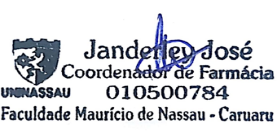  CURSO:TURMA DE SAÚDETURMA DE SAÚDETURMA DE SAÚDETURMA DE SAÚDETURMA DE SAÚDETURMA DE SAÚDETURMA DE SAÚDETURMA DE SAÚDETURMA DE SAÚDETURMA DE SAÚDESEMESTRE LETIVO:2021.1PERIODO:3ª 3ª TURMA:TURMA:CAR0070103GNBCAR0070103GNBTURNO:TURNO:NOITENOITEBLOCO:TEAMSHORÁRIOHORÁRIOSEGUNDASEGUNDATERÇATERÇAQUARTAQUARTAQUINTAQUINTASEXTASEXTASABADOSABADO18:30 às 19:2018:30 às 19:20CALCULOProf. Eliandro DaniloSala Microsoft TeamsCALCULOProf. Eliandro DaniloSala Microsoft TeamsCALCULOProf. Eliandro DaniloAVACALCULOProf. Eliandro DaniloAVAMETODOLOGIA DA PESQUISADOL/AVAMETODOLOGIA DA PESQUISADOL/AVA19:20 às 20:1019:00 ás 20:00 (TERÇA)19:20 às 20:1019:00 ás 20:00 (TERÇA)MICROBIOLOGIA IMUNOLOGIAProf. LilianeSala Microsoft TeamsMICROBIOLOGIA IMUNOLOGIAProf. LilianeSala Microsoft TeamsParasitologia Notável MestreParasitologia Notável MestreHISTOLOGIA Prof. Roberta GodoneSala Microsoft TeamsHISTOLOGIA Prof. Roberta GodoneSala Microsoft TeamsFARMACOLOGIA BÁSICAProf. Alyne AlmeidaSala Microsoft TeamsFARMACOLOGIA BÁSICAProf. Alyne AlmeidaSala Microsoft TeamsPATOLOGIA GERALProf. FabyanoSala Microsoft TeamsPATOLOGIA GERALProf. FabyanoSala Microsoft TeamsMETODOLOGIA DA PESQUISADOL/AVAMETODOLOGIA DA PESQUISADOL/AVA20:20 às 21:10 20:00 ás 21:00 (TERÇA)20:20 às 21:10 20:00 ás 21:00 (TERÇA)MICROBIOLOGIA IMUNOLOGIAProf. LilianeSala Microsoft TeamsMICROBIOLOGIA IMUNOLOGIAProf. LilianeSala Microsoft TeamsParasitologia Notável MestreParasitologia Notável MestreHISTOLOGIA Prof. Roberta GodoneSala Microsoft TeamsHISTOLOGIA Prof. Roberta GodoneSala Microsoft TeamsFARMACOLOGIA BÁSICAProf. Alyne AlmeidaSala Microsoft TeamsFARMACOLOGIA BÁSICAProf. Alyne AlmeidaSala Microsoft TeamsPATOLOGIA GERALProf. FabyanoSala Microsoft TeamsPATOLOGIA GERALProf. FabyanoSala Microsoft TeamsMETODOLOGIA DA PESQUISADOL/AVAMETODOLOGIA DA PESQUISADOL/AVA21:10 às 22:0021:00 ás 22:00 (TERÇA)21:10 às 22:0021:00 ás 22:00 (TERÇA)MICROBIOLOGIA IMUNOLOGIAProf. LilianeAVAMICROBIOLOGIA IMUNOLOGIAProf. LilianeAVAParasitologia Notável MestreParasitologia Notável MestreHISTOLOGIA Prof. Roberta GodoneAVAHISTOLOGIA Prof. Roberta GodoneAVAFARMACOLOGIA BÁSICAProf. Alyne AlmeidaAVAFARMACOLOGIA BÁSICAProf. Alyne AlmeidaAVAPATOLOGIA GERALProf. FabyanoAVAPATOLOGIA GERALProf. FabyanoAVAINTERVALO:20:10às20:20